L34 - Professions - Vocabulary 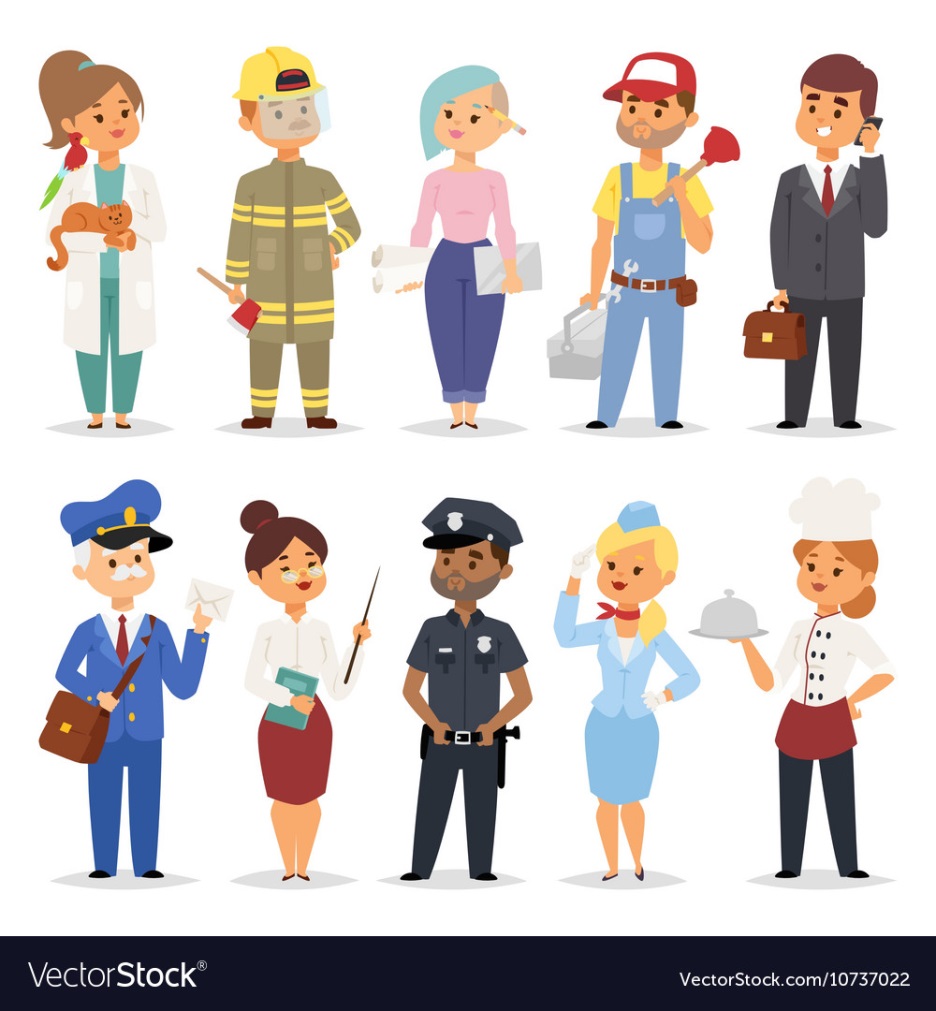 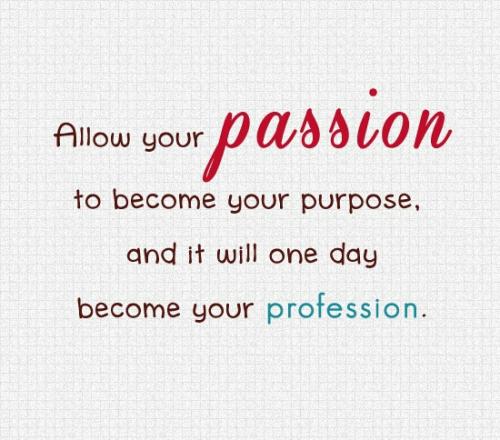 Vocabularyhttps://quizlet.com/_lrgrx Exercise 1. Choose the correct word in each sentence. 1. Mark works for an Australian job/ company.2. Ann got a job in an office as a typewriter / typist. 3. When I had toothache I went to the doctor's / dentist's. 4. Bob trained as an electrician /electric. 5. My mother used to work as a cook / cooker in a school. 6. Do you like our new English teacher/ professor? 7. The police was /were waiting for Jim outside the bank. 8. Helen has found a work / job in a bank.Exercise 2. Match the pictures with the words. Exercise 3.  Read these descriptions of jobs and complete the words. 1. My dad helps children learn things. 2. This person helps people who are ill. 3. He/She performs in the theatre, on TV or in films.4. This person sells things in shops. 5. I study in a university .6. This person writes books and plays. 7. My cousin looks after people's teeth. 8. He makes houses and other offices. T_ _ _ _ _ _D _ _ _ _ _A _ _ _ _S _ _ _   a_ _ _ _ _ _ _ _S _ _ _ _ _ _W _ _ _ _ _D _ _ _ _ _ _B _ _ _ _ _ _Exercise 4.  Complete each sentence. Use the words given bellow. actor   architect   electrician   gardener   lawyer   musician   nurse   sailor   scientist   soldier 1. Sam's new house was designed by a well-known … 2. After he was arrested, Paul was allowed to phone his …3. Being a/an ...is enjoyable, until there is a war. 4. A/an … looked after Bob when he was in hospital. 5. When all the lights went out, the manager called a/an …6. Once a week, a/an ... comes and cuts the grass. 7. Helen trained as a/an … and now plays in an orchestra. 8. Ann is a famous … and works at a university. 9. The bets ... in the play played the part of the King. 10. David didn't enjoy being a/an … because he got seasick.Начало формыКонец формыKeys1. Company. 2. Typist. 3. dentist's. 4. Electrician. 5. Cook. 6. Teacher. 7.  Were. 8. Job.1. Teacher. 2. Doctor. 3. Actor. 4. Shop assistant. 5. Student. 6. Writer. 7. Dentist. 8. Builder.1. Architect. 2. Lawyer. 3. Soldier. 4. Nurse.  5. Electrician. 6. Gardener.  7. Musician.  8. Scientist    9. Actor.   10. Sailor.    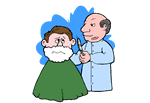 butcher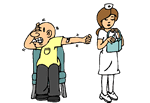 cashier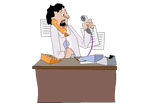 photographer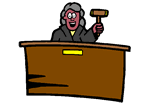 baker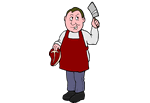 electrician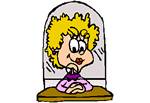 receptionist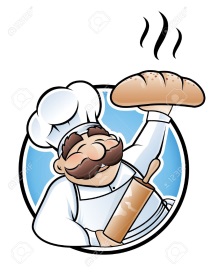 barber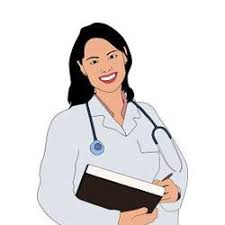 doctor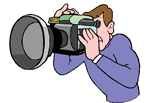 nurse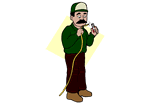 judgebarbernurse receptionist judgebutchercashierbakerdoctorphotographerelectrician